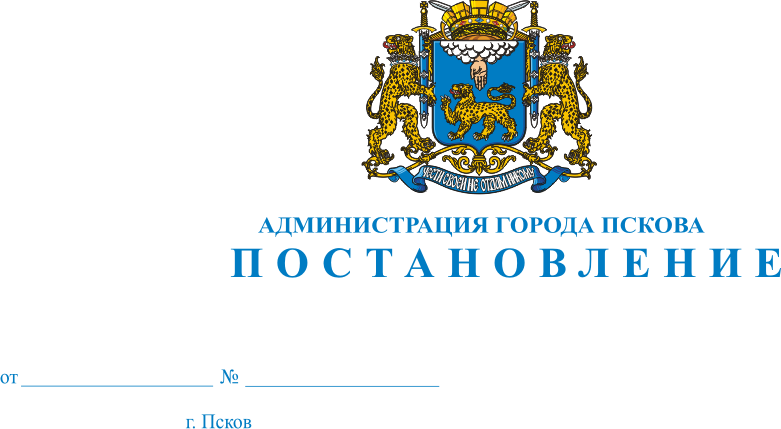 О внесении изменений в постановление Администрации города Пскова        от 16.07.2015 № 1544 «Об утверждении Положения о порядке субсидирования части затрат субъектов малого и среднего предпринимательства, связанных с участием в выставочно-ярмарочной деятельности» На основании Федерального закона от 24 июля 2007 г. № 209-ФЗ        «О развитии малого и среднего предпринимательства в Российской Федерации», руководствуясь статьями 32, 34 Устава муниципального образования «Город Псков», Администрация города Пскова ПОСТАНОВЛЯЕТ:1. Внести в постановление Администрации города Пскова                     от 16.07.2015 № 1544 «Об утверждении Положения о порядке субсидирования части затрат субъектов малого и среднего предпринимательства, связанных с участием в выставочно-ярмарочной деятельности» следующие изменения:1) в наименовании после слов «субъектов малого и среднего предпринимательства,» дополнить словами «а также физических лиц,            не являющихся индивидуальными предпринимателями и применяющих специальный налоговый режим «Налог на профессиональный доход»,»;2) в пункте 1 после слов «субъектов малого и среднего предпринимательства,» дополнить словами «а также физических лиц,            не являющихся индивидуальными предпринимателями и применяющих специальный налоговый режим «Налог на профессиональный доход»,».2. Внести в приложение к постановлению Администрации города Пскова от 16.07.2015 № 1544 «Об утверждении Положения о порядке субсидирования части затрат субъектов малого и среднего предпринимательства, связанных с участием в выставочной деятельности» следующие изменения:1) в наименовании после слов «субъектов малого и среднего предпринимательства,» дополнить словами «а также физических лиц,            не являющихся индивидуальными предпринимателями и применяющих специальный налоговый режим «Налог на профессиональный доход»,»;2) в разделе I:а) в первом абзаце пункта 1 после слов «субъектов малого и среднего предпринимательства,» дополнить словами «а также физических лиц,            не являющихся индивидуальными предпринимателями и применяющих специальный налоговый режим «Налог на профессиональный доход»,»;б) второй абзац пункта 1 изложить в следующей редакции:«Цель предоставления субсидий - оказание содействия субъектам малого и среднего предпринимательства, а также физическим лицам,             не являющимся индивидуальными предпринимателями и применяющим специальный налоговый режим «Налог на профессиональный доход»,             в продвижении производимых ими товаров (работ, услуг), результатов интеллектуальной деятельности на рынок Российской Федерации и рынки иностранных государств путем возмещения части затрат субъектов малого    и среднего предпринимательства, а также физических лиц, не являющихся индивидуальными предпринимателями и применяющих специальный налоговый режим «Налог на профессиональный доход», связанных                  с участием в выставочно-ярмарочной деятельности в рамках реализации подпрограммы «Содействие развитию малого и среднего предпринимательства города Пскова» муниципальной программы «Содействие экономическому развитию, инвестиционной деятельности», утвержденной постановлением Администрации города Пскова от 18.09.2014 № 2314.»;в) в пункте 4 после слов «(далее – Федеральный закон),» дополнить словами «физические лица, не являющиеся индивидуальными предпринимателями и применяющие специальный налоговый режим «Налог на профессиональный доход»,»;г) в пункте 5 после слов «субъектов малого и среднего предпринимательства,» дополнить словами «а также физических лиц,            не являющихся индивидуальными предпринимателями и применяющих специальный налоговый режим «Налог на профессиональный доход»,»;д) в пункте 8 после слов «субъектов малого и среднего предпринимательства» дополнить словами «,а также физических лиц,           не являющихся индивидуальными предпринимателями и применяющих специальный налоговый режим «Налог на профессиональный доход»,»;3) в разделе II:а) в пункте 1 после слов «либо индивидуального предпринимателя» дополнить словами «, либо физического лица, применяющего специальный налоговый режим «Налог на профессиональный доход».»;б) в пункте 2 после слов «субъектов малого и среднего предпринимательства,» дополнить словами «а также физических лиц,            не являющихся индивидуальными предпринимателями и применяющих специальный налоговый режим «Налог на профессиональный доход»,»;в) пункт 4 изложить в следующей редакции:«4. При заключении договора аренды выставочно-ярмарочных площадей (оборудования) для экспозиции товаров (работ, услуг) двух и более субъектов малого (среднего) предпринимательства, а также физических лиц, не являющихся индивидуальными предпринимателями и применяющих специальный налоговый режим «Налог на профессиональный доход», (общая экспозиция) средства субсидии предоставляются пропорционально доле участия в договоре каждого субъекта малого (среднего) предпринимательства, а также физического лица, не являющегося индивидуальным предпринимателем и применяющего специальный налоговый режим «Налог на профессиональный доход». Не принимаются       к возмещению за счет субсидий затраты, подтвержденные платежными документами третьих лиц.»;г) первый абзац пункта 5 изложить в следующей редакции:«5. Субсидии не предоставляются субъектам малого и среднего предпринимательства, а также физическим лицам, не являющимся индивидуальными предпринимателями и применяющим специальный налоговый режим «Налог на профессиональный доход», указанным в частях 3 - 5 статьи 14, ст. 14.1 Федерального закона, а также:»;д) дополнить пункт 5 абзацем следующего содержания:«Положения подпункта 1 и подпункта 4 настоящего пункта                  не распространяются на физических лиц, не являющихся индивидуальными предпринимателями и применяющими специальный налоговый режим «Налог на профессиональный доход».»;е) пункт 6 изложить в следующей редакции:«6. Для получения субсидий субъекты малого (среднего) предпринимательства, а также физические лица, не являющиеся индивидуальными предпринимателями и применяющие специальный налоговый режим «Налог на профессиональный доход», направляют в адрес Комитета социально-экономического развития Администрации города Пскова (далее - Комитет) следующие документы:1) заявление по установленной форме (согласно приложению 1               к настоящему Положению; физические лица, применяющие специальный налоговый режим «Налог на профессиональный доход», не заполняют пункты 4, 5, 7, 8 и 9 заявления);2) копии договоров и первичных учетных документов (счетов-фактур, актов сдачи-приемки выполненных работ, товарных накладных, копий платежных поручений), заверенные Получателем в порядке, установленном законодательством Российской Федерации.3) физические лица, не являющиеся индивидуальными предпринимателями и применяющие специальный налоговый режим «Налог на профессиональный доход» дополнительно представляют:а) копию паспорта гражданина Российской Федерации (2, 3 и 5 страницы);б) справку о постановке на учет физического лица в качестве налогоплательщика налога на профессиональный доход (КНД 1122035), сформированную с использованием мобильного приложения «Мой налог» или в веб-кабинете «Мой налог», размещенном на сайте http://npd.nalog.ru;в) справку о состоянии расчетов (доходах) по налогу                              на профессиональный доход (КНД 1122036) за год до момента подачи заявки, сформированную с использованием мобильного приложения «Мой налог» или в веб-кабинете «Мой налог», размещенном на сайте http://npd.nalog.ru;г) документ российской кредитной организации, содержащий сведения о банковских реквизитах расчетного счета участника отбора в валюте Российской Федерации.»;ж) пункт 10 изложить в следующей редакции:«10. Все представляемые копии документов должны быть заверены печатью (при наличии) и подписью руководителя субъекта малого (среднего) предпринимательства или физического лица, применяющего специальный налоговый режим «Налог на профессиональный доход» на каждом листе.»;з) в пункте 13 после слов «субъектов малого и среднего предпринимательства» дополнить словами «,а также физических лиц,            не являющихся индивидуальными предпринимателями и применяющих специальный налоговый режим «Налог на профессиональный доход»,»;4) в разделе III: а) в пункте 5 слова «от 12.05.2017 № 642 «Об утверждении типовых форм соглашений (договоров) о предоставлении из бюджета города субсидии юридическим лицам (за исключением муниципальных учреждений), индивидуальным предпринимателям, физическим лицам - производителям товаров, работ, услуг» заменить словами «от 10.06.2021 № 763                     «Об утверждении типовых форм соглашений (договоров) о предоставлении из бюджета города субсидии в соответствии с пунктом 1 статьи 78 и пунктом 2 статьи 78.1 Бюджетного кодекса Российской Федерации»;б) в пункте 6 после слов «субъектов малого и среднего предпринимательства,» дополнить словами «а также физических лиц,            не являющихся индивидуальными предпринимателями и применяющих специальный налоговый режим «Налог на профессиональный доход»,». 3. Приложение 1 к Положению о порядке субсидирования части затрат субъектов малого и среднего предпринимательства, связанных с участием       в выставочно-ярмарочной деятельности изложить в следующей редакции:«Приложение 1к Положению о порядке субсидирования части затратсубъектов малого и среднего предпринимательства, а также физических лиц, не являющихся индивидуальными предпринимателями и применяющих специальный налоговый режим «Налог на профессиональный доход»,связанных с участием в выставочно-ярмарочной деятельностиЗАЯВЛЕНИЕна субсидирование части затрат субъектов малого и среднего предпринимательства, а также физических лиц, не являющихся индивидуальными предпринимателями и применяющих специальный налоговый режим «Налог на профессиональный доход», связанных с участием в выставочно-ярмарочной деятельности1. От ________________________________________________________,             (Ф.И.О. и должность руководителя, полное наименование субъекта              малого (среднего) предпринимательства, физического лица)ИНН _______________ КПП ______________ ОГРН _____________________,юридический адрес: ________________________________________________,фактический адрес осуществления деятельности: __________________________________________________________________________________________,телефон __________________________, факс ___________________________,адрес электронной почты ____________________________________________,вид деятельности по ОКВЭД (основной) _________________________________________________________________________________________________.(организациями и индивидуальными предпринимателями указывается код с расшифровкой)2. Расчет суммы субсидии на возмещение части затрат, связанных          с участием в выставочно-ярмарочной деятельности:Объем произведенных затрат (рублей) __________________________________________________________________.(подтвержденных документально)Объем запрашиваемой субсидии (рублей) __________________________________________________________________.(не более 70 процентов от затрат и не более установленного предела)3. Банковские реквизиты субъекта малого (среднего) предпринимательства, физического лица:номер расчетного счета для перечисления субсидии: __________________________________________________________________,наименование банка и его местонахождение: __________________________________________________________________,корреспондентский счет: __________________________________________________________________,БИК банка: _________________________________________________________________.4. Настоящим подтверждаю, что ___________________________________________________________________________________________________(наименование субъекта малого (среднего) предпринимательства, физического лица)не подпадает под ограничения, указанные в пунктах 3 - 5 статьи 14 Федерального закона от 24.07.2007 № 209-ФЗ «О развитии малого и среднего предпринимательства в Российской Федерации».5. Настоящим подтверждаю, что __________________________________________________________________________________________________(наименование субъекта малого (среднего) предпринимательства)по состоянию на «___» ___________ 20__ г. (первое число месяца, в котором подано заявление) не имеет задолженности по выплатам заработной платы работникам.6. Настоящим подтверждаю, что у  _________________________________________________________________________________________________(наименование субъекта малого (среднего) предпринимательства, физического лица)отсутствует просроченная задолженность по возврату в бюджет бюджетной системы Российской Федерации, из которого планируется предоставление субсидии в соответствии с правовым актом, субсидий, бюджетных инвестиций, предоставленных в том числе в соответствии с иными правовыми актами, и иная просроченная задолженность перед бюджетом бюджетной системы Российской Федерации, из которого планируется предоставление субсидии в соответствии с правовым актом, на первое число месяца, в котором подана заявка на предоставление субсидии.7. Настоящим подтверждаю, что ___________________________________________________________________________________________________(наименование субъекта малого (среднего) предпринимательства - организации)не находится в процессе реорганизации, ликвидации, в отношении организации не введена процедура банкротства, деятельность получателя субсидии не приостановлена в порядке, предусмотренном законодательством Российской Федерации, на дату подачи заявки на предоставление субсидии.8. Настоящим подтверждаю, что ___________________________________________________________________________________________________(наименование субъекта малого (среднего) предпринимательства – индивидуального предпринимателя)не прекратил деятельность в качестве индивидуального предпринимателя      на дату подачи заявки на предоставление субсидии.9. Настоящим подтверждаю, что ___________________________________________________________________________________________________ (наименование субъекта малого (среднего) предпринимательства) не является иностранным юридическим лицом, а также российским юридическим лицом, в уставном (складочном) капитале которого доля участия иностранных юридических лиц, местом регистрации которых является государство или территория, включенные в утверждаемый Министерством финансов Российской Федерации перечень государств           и территорий, предоставляющих льготный налоговый режим налогообложения и (или) не предусматривающих раскрытия                             и предоставления информации при проведении финансовых операций (офшорные зоны) в отношении таких юридических лиц, в совокупности превышает 50 процентов.10. Настоящим подтверждаю, что __________________________________________________________________________________________________(наименование субъекта малого (среднего) предпринимательства, физического лица)не получал средства из бюджета города Пскова на основании иных нормативных правовых актов или муниципальных правовых актов на цели, указанные в подпункте 1 раздела I Положения о порядке субсидирования части затрат субъектов малого и среднего предпринимательства, а также физических лиц, не являющихся индивидуальными предпринимателями          и применяющих специальный налоговый режим «Налог                                   на профессиональный доход», связанных с участием в выставочно-ярмарочной деятельности, утвержденного постановлением Администрации города Пскова от 16.07.2015 № 1544.11. Настоящим даю согласие на осуществление Администрацией города Пскова, предоставившей субсидию, и Контрольным управлением Администрации города Пскова проверок соблюдения условий, целей             и порядка предоставления субсидии. 12. Настоящим даю согласие на обработку персональных данных           и обработку информации о финансово-хозяйственной деятельности ________ _____________________________________________________________________________(наименование субъекта малого (среднего) предпринимательства, физического лица)Администрацией города Пскова в целях оказания поддержки в соответствии с Федеральным законом от 24.07.2007 № 209-ФЗ «О развитии малого              и среднего предпринимательства в Российской Федерации». 13. Достоверность представленных сведений гарантирую. С условиями и требованиями, установленными Положением о порядке субсидирования части затрат субъектов малого и среднего предпринимательства, а также физических лиц, не являющихся индивидуальными предпринимателями         и применяющих специальный налоговый режим «Налог                                   на профессиональный доход», связанных с участием в выставочно-ярмарочной деятельности, ознакомлен и согласен.__________________________      ____________       __________________(*)  (должность руководителя)                         (подпись)                     (Ф.И.О. руководителя)«____» ______________ 20___ г.М.П.(*) подпись руководителя организации (индивидуального предпринимателя, физического лица) проставляется на каждой странице заявления.».4. Установить, что положения настоящего постановления, касающиеся оказания поддержки физическим лицам, не являющимся индивидуальными предпринимателями и применяющим специальный налоговый режим «Налог на профессиональный доход», применяются в течение срока проведения эксперимента, установленного Федеральным законом от 27 ноября 2018 г.     № 422-ФЗ «О проведении эксперимента по установлению специального налогового режима «Налог на профессиональный доход».5. Опубликовать настоящее постановление в газете «Псковские Новости» и разместить на официальном сайте муниципального образования «Город Псков» в сети Интернет.6. Настоящее постановление вступает в силу с момента                        его официального опубликования.7. Контроль за исполнением настоящего постановления возложить       на заместителя Главы Администрации города Пскова Волкова П.В.И.п. Главы Администрациигорода Пскова				                                                      Б.А. Елкин